Roman Empire and its impact on BritainEnquiry questions: Why did the Romans invade?  Why did the British resist?                                How did lives change because of the Roman invasion?Research and explain the reasons why the Romans invaded Britain.  Can you complete these sentences?The Romans invaded because…Their invasion was successful because…The British resisted because….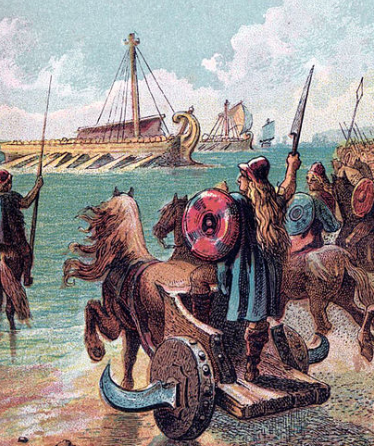 https://www.bbc.co.uk/bitesize/topics/zqtf34j/articles/z9j4kqtFind out about Boudicca and the reasons for her uprisingAfter you have researched this try out one of these ideas:                                     - Write a speech in role as Boudicca to persuade people to join the fight.                                     - Write a diary entry as Boudicca.                                     - Create a fact file about her.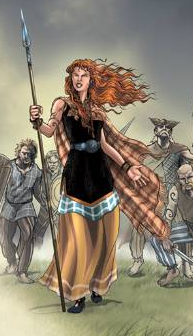 Research and find out about the Roman legacy.Make a folding book or a short presentation about the Roman legacy.https://www.bbc.co.uk/teach/school-radio/history-ks2-romans-legacy-1/zjmyscwhttps://www.ducksters.com/history/ancient_rome/legacy_of_rome.phpCreative ideas linked to the Roman Topic:Make a Roman building, shield or helmet out of recyclable materials.Make a Roman mosaic.Make your own bread (staple food of Ancient Rome).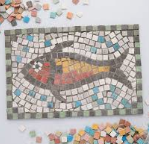 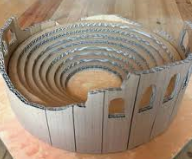 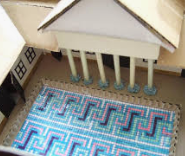 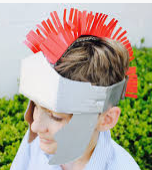 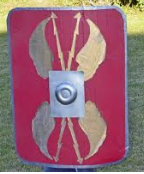 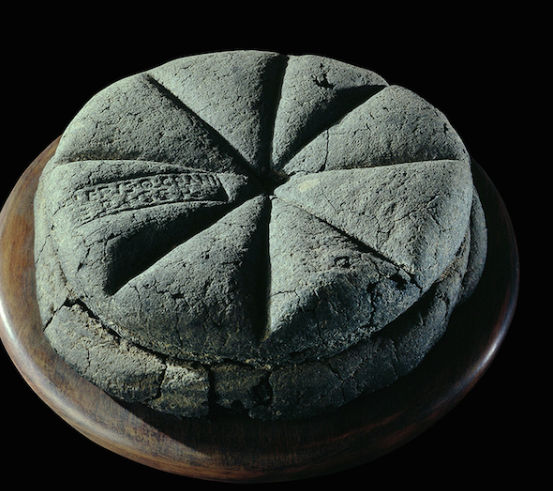 